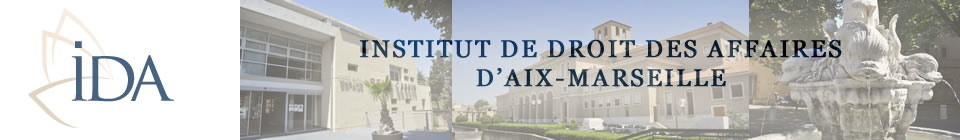 DOSSIER DE CANDIDATURE2022 – 2023DIPLOME D’ETUDES SUPERIEURES D’UNIVERSITE (DESU)Intitulé du diplôme :……………………………………………………………………………………….NOM : ……………………………………………………………………………………….PRENOM : …………………………………………………………………………………Dossier à renvoyer à l’adresse suivante OU à déposer à l’IDA directement:Institut de Droit des Affaires – bât Cassin3 av. Robert Schuman13628 AIX EN PROVENCENOM : ………………………………………………………………………………………………………….Prénoms : …………………………………………………………………………………………………….Né(e) le : /___ /___/___/___/___/___/  à : ………………………………………………….Dépt. ou pays : …………………………………………………………………………………………….Situation professionnelle ou universitaire : ………………………………………………………………………………………………………………………………………………………………………..Adresse complète : ……………………………………………………………………………………..…………………………………………………………………………………………………………………….Portable : /___ /___/___/___/___/___/___/___/___/___/Mail : …………………………………………………………………………………………………………..Diplôme le plus élevé : ………………………………………………………………………………..…………………………………………………………………………………………………………………….Obtenu en : /___/___/___/___/Université : ………………………………………………………………………………………………….Autres diplômes (avec l’année d’obtention) : …………………………………………………………………………………………………………………….Pièces à joindre à votre dossier :CVLettre de motivationPhotocopie du dernier diplôme + relevés de notesPhoto d’identité + photocopie de la CNIETAT CIVILDIPLOME – FORMATION PROFESSIONNELLE